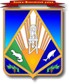 МУНИЦИПАЛЬНОЕ ОБРАЗОВАНИЕХАНТЫ-МАНСИЙСКИЙ РАЙОНХанты-Мансийский автономный округ – ЮграАДМИНИСТРАЦИЯ ХАНТЫ-МАНСИЙСКОГО РАЙОНАР А С П О Р Я Ж Е Н И Еот  20.12.2012                                                                                                № 1412-рг. Ханты-МансийскОб утверждении порядка проведения мониторинга демографической ситуации на территорииХанты-Мансийского района 	В соответствии с Указом Президента Российской Федерации                           от 09 октября 2007 года № 1351 «Об утверждении Концепции демографической политики Российской Федерации на период до 2025 года», постановлением Правительства Ханты-Мансийского автономного округа – Югры от 23 ноября 2006 года № 268-п «Об уточненной Концепции демографической политики Ханты-Мансийского автономного округа – Югры на период до 2015 года», в целях формирования системы наблюдения, анализа, оценки, прогноза демографической ситуации и повышения эффективности реализации демографической политики на территории Ханты-Мансийского района:	1. Утвердить  порядок  проведения  мониторинга  демографической ситуации на территории Ханты-Мансийского района согласно приложению.	2. Возложить   ответственность   за   проведение   мониторинга демографической ситуации на территории Ханты-Мансийского района на управление по социально-демографической политике комитета по здравоохранению администрации района.	3. Отраслевым  (функциональным)  органам  администрации  района представлять в адрес управления по социально-демографической политике комитета по здравоохранению администрации района ежегодно в срок                    до 01 мая информацию в соответствии с разделами семейно-демографического паспорта муниципального образования Ханты-Мансийский район по состоянию на 01 января текущего года.	4. Управлению по социально-демографической политике комитета по здравоохранению администрации района ежегодно в срок до 01 июля обеспечить подготовку отчета по итогам мониторинга демографической ситуации на территории Ханты-Мансийского района. 	5. Разместить  настоящее  распоряжение  на  официальном  сайте администрации Ханты-Мансийского района.	6. Контроль за выполнением распоряжения возложить на заместителя главы администрации Ханты-Мансийского района по социальным вопросам Е.В. Касьянову.Глава администрации Ханты-Мансийского района                                                                 В.Г.Усманов                                             Приложение к распоряжению администрацииХанты-Мансийского районаот 20.12.2012   № 1412-рПОРЯДОК ПРОВЕДЕНИЯМОНИТОРИНГА ДЕМОГРАФИЧЕСКОЙ СИТУАЦИИ НА ТЕРРИТОРИИ ХАНТЫ-МАНСИЙСКОГО РАЙОНА1. Настоящий  порядок  разработан  в  целях  формирования  системы наблюдения, анализа, оценки, прогноза демографической ситуации и повышения эффективности реализации демографической политики на территории Ханты-Мансийского района (далее – Порядок).2. Порядок   определяет   организацию  и   проведение   ежегодного мониторинга демографической ситуации на территории Ханты-Мансийского района (далее – Мониторинг).3. Целью Мониторинга является анализ демографических процессов на территории Ханты-Мансийского района, оценка эффективности реализуемых мероприятий в сфере демографической политики и разработка рекомендаций по улучшению демографической ситуации.4. При проведении Мониторинга решаются следующие задачи:комплексный анализ демографической ситуации и реализации мероприятий демографического развития;оценка динамики и темпов изменения значений целевых показателей демографического развития, характеризующих демографическую ситуацию на территории Ханты-Мансийского района;выявление тенденций демографического развития в Ханты-Мансийском районе на основе целевых показателей Мониторинга;подготовка предложений, направленных на оптимизацию осуществления муниципальной демографической политики, для принятия органами местного самоуправления Ханты-Мансийского района решений.5. Основными    индикаторами    эффективности    мероприятий демографического развития являются:динамика численности населения в сельских поселениях Ханты-Мансийского района;оценка здоровья и смертности населения;уровень и тенденции рождаемости;характеристика миграционных процессов и расселения населения; качество предоставления социальных услуг;занятость населения;условия охраны труда;личная безопасность населения;уровень и качество жизни населения.Указанные индикаторы составляют основу семейно-демографического паспорта муниципального образования Ханты-Мансийский район (далее – Семейно-демографический паспорт) (приложение к Порядку проведения мониторинга демографической ситуации Ханты-Мансийского района).6. Мониторинг проводится управлением по социально-демографической политике комитета по здравоохранению администрации Ханты-Мансийского района. 7. При  проведении  Мониторинга  используются  данные  Семейно-демографического паспорта и Территориального органа Федеральной службы государственной статистики по Ханты-Мансийскому автономному округу – Югре.8. Управление  по  социально-демографической  политике  комитета  по здравоохранению администрации Ханты-Мансийского района осуществляет сбор информации, обобщает и составляет отчет по итогам Мониторинга. 9. Формирование  разделов  отчета  осуществляется  на  основе  свода, обобщения и анализа разделов Семейно-демографического паспорта, сведений об исполнении муниципальных программ, направленных на  демографическое развитие района, а также анализа данных федерального и регионального  статистического наблюдения.Разделы отчета должны включать:сведения об анализе динамики ситуации по направлениям Мониторинга;характеристику реализации мероприятий в сфере демографической политики;информацию о влиянии муниципальных программ на демографическую ситуацию в сельских поселениях Ханты-Мансийского района и оценку результативности с учетом динамики и темпов изменения значений показателей Мониторинга;выводы и предложения по решению демографических проблем в сельских поселениях и Ханты-Мансийском районе в целом. 10. Отчет  ежегодно  представляется  главе  администрации  Ханты-Мансийского района. 11. Отчет направляется в органы местного самоуправления Ханты-Мансийского района для использования в работе и размещается на официальном сайте администрации Ханты-Мансийского района с целью информирования населения о результативности реализации мероприятий демографического развития на территории Ханты-Мансийского района.Приложение к порядку проведения мониторинга демографической ситуации Ханты-Мансийского районаСЕМЕЙНО-ДЕМОГРАФИЧЕСКИЙ ПАСПОРТмуниципального образования Ханты-Мансийский район (в разрезе сельских поселений)по состоянию на ____________________ 20__ года№п/пОсновные показателиЕдиницаизмеренияПоказатель на 01.01.20_г.Показатель на 01.01.20_г.Изменения к предыдущему году(+/-)Ответственныеисполнители за предоставление информацииИсточник информации12345678                                                                                     1. ОБЩИЕ                                                                                     1. ОБЩИЕ                                                                                     1. ОБЩИЕ                                                                                     1. ОБЩИЕ                                                                                     1. ОБЩИЕ                                                                                     1. ОБЩИЕ                                                                                     1. ОБЩИЕ                                                                                     1. ОБЩИЕ1.1.Площадь территории МО Ханты-Мансийский  районтыс. кв. км-используются данные паспорта социально-экономического положения района1.2.Плотность населениячеловекна кв. кмкомитет по здравоохра-нению 2. ОСНОВНЫЕ ДЕМОГРАФИЧЕСКИЕ ПОКАЗАТЕЛИ2. ОСНОВНЫЕ ДЕМОГРАФИЧЕСКИЕ ПОКАЗАТЕЛИ2. ОСНОВНЫЕ ДЕМОГРАФИЧЕСКИЕ ПОКАЗАТЕЛИ2. ОСНОВНЫЕ ДЕМОГРАФИЧЕСКИЕ ПОКАЗАТЕЛИ2. ОСНОВНЫЕ ДЕМОГРАФИЧЕСКИЕ ПОКАЗАТЕЛИ2. ОСНОВНЫЕ ДЕМОГРАФИЧЕСКИЕ ПОКАЗАТЕЛИ2. ОСНОВНЫЕ ДЕМОГРАФИЧЕСКИЕ ПОКАЗАТЕЛИ2. ОСНОВНЫЕ ДЕМОГРАФИЧЕСКИЕ ПОКАЗАТЕЛИ2.1.Численность постоянно проживающего населениячеловек-используются данные паспорта социально-экономического положения района2.1.мужчинычеловек-используются данные паспорта социально-экономического положения района2.1.мужчиныдоля от  численности постоянно проживающего населения-используются данные паспорта социально-экономического положения района2.1.женщинычеловек-используются данные паспорта социально-экономического положения района2.1.женщиныдоля от  численности постоянно проживающего населения-используются данные паспорта социально-экономического положения района2.1.Численность населения по возрастным группам:--используются данные паспорта социально-экономического положения района2.1.дети от  0 до 15 летчеловек-используются данные паспорта социально-экономического положения района2.1.дети от  0 до 15 летдоля от  численности постоянно проживающего населения-используются данные паспорта социально-экономического положения района2.1.мальчикичеловек-используются данные паспорта социально-экономического положения района2.1.девочкичеловек-используются данные паспорта социально-экономического положения района2.1.молодежь от 16                     до 34 летчеловек-используются данные паспорта социально-экономического положения района2.1.молодежь от 16                     до 34 летдоля от  численности постоянно проживающего населения-используются данные паспорта социально-экономического положения района2.1.мужчинычеловек-используются данные паспорта социально-экономического положения района2.1.женщинычеловек-используются данные паспорта социально-экономического положения района2.1.взрослые  от 35 летчеловек-используются данные паспорта социально-экономического положения района2.1.взрослые  от 35 летдоля от  численности-используются данные паспорта социально-экономического положения района2.1.взрослые  от 35 летпостоянно проживающего населения-используются данные паспорта социально-экономического положения района2.1.мужчины до 59 летчеловек-используются данные паспорта социально-экономического положения района2.1.женщины до 54 летчеловек-используются данные паспорта социально-экономического положения района2.1.пенсионный возрастчеловек-используются данные паспорта социально-экономического положения района2.1.доля от  численности постоянно проживающего населения-используются данные паспорта социально-экономического положения района2.1.мужчины от 60 летчеловек-используются данные паспорта социально-экономического положения района2.1.женщины от 55 летчеловек-используются данные паспорта социально-экономического положения района2.1.младше трудоспособноговозрастачеловек-используются данные паспорта социально-экономического положения района2.1.младше трудоспособноговозрастадоля от  численности постоянно проживающего населения-используются данные паспорта социально-экономического положения района2.1.трудоспособного возрастачеловек-используются данные паспорта социально-экономического положения района2.1.доля от  численности постоянно проживающего населения-используются данные паспорта социально-экономического положения района2.1.старше трудоспособноговозрастадоля от  численности постоянно проживающего населения-используются данные паспорта социально-экономического положения района2.1.Женщин фертильноговозраста (15-49 лет)человеккомитет  по здравоохра-нению 2.1.Женщин фертильноговозраста (15-49 лет)доля от  численности постоянно проживающего населениякомитет  по здравоохра-нению Коренное население малочисленных народов Северачеловек-используются данные паспорта социально-экономического положения районаКоренное население малочисленных народов Северадоля от  численности постоянно проживающего населения-используются данные паспорта социально-экономического положения района2.2.Рождаемость (общая)человеккомитет  по здравоохра-нению 2.2.Рождаемость (общая)коэффициент на 1000 населениякомитет  по здравоохра-нению 2.2.мальчикичеловеккомитет  по здравоохра-нению 2.2.девочкичеловеккомитет  по здравоохра-нению 2.2.Рождаемость у коренного населения малочисленных народов Северачеловеккомитет  по здравоохра-нению 2.2.Рождаемость у коренного населения малочисленных народов Северакоэффициент на 1000 населениякомитет  по здравоохра-нению 2.2.Число рождений, приходящихся на 1 женщину детородного возрастаколичествокомитет  по здравоохра-нению 2.2.Повторные рождения у женщин, зарегистрировавших рождение детей в Ханты-Мансийском районеединицотдел ЗАГС2.2.Средний возраст материлеткомитет  по здравоохране-нию 2.2.Количество младенцев, рожденных матерями до 20 летчеловеккомитет  по здравоохране-нию 2.2.Уровень внебрачной рождаемости:всего рождений вне бракаотдел ЗАГС2.2.количество рождений  у матерей-одиночекрожденийотдел ЗАГС2.2.количество младенцев, зарегистрированных по совместному заявлению родителей об установлении отцовствамладенцевотдел ЗАГС2.3.Смертность:комитет  по здравоохра-нению 2.3.1) общая смертностьчеловеккомитет  по здравоохра-нению 2.3.1) общая смертностькоэффициент на 1000 населениякомитет  по здравоохра-нению 2.3.мужчинчеловеккомитет  по здравоохра-нению 2.3.женщинчеловеккомитет  по здравоохра-нению 2.3.Смертность у коренного населения малочисленных народов Северачеловеккомитет  по здравоохра-нению 2.3.Смертность у коренного населения малочисленных народов Северакоэффициент на 1000 человеккомитет  по здравоохра-нению 2.3.Причины смертности населения:комитет  по здравоохра-нению 2.3.болезни системыкровообращениячеловеккомитет  по здравоохра-нению 2.3.новообразованиячеловеккомитет  по здравоохра-нению 2.3.инфекционные и паразитарные болезничеловеккомитет  по здравоохра-нению 2.3.болезни органов дыханиячеловеккомитет  по здравоохра-нению 2.3.болезни органов пищеварениячеловеккомитет  по здравоохра-нению 2.3.болезни нервной системычеловеккомитет  по здравоохра-нению 2.3.несчастные случаи,отравления и травмычеловеккомитет  по здравоохра-нению 2.3.другие болезничеловеккомитет  по здравоохра-нению 2.3.2) смертность в трудоспособном возрастеслучаевкомитет  по здравоохра-нению 2.3.2) смертность в трудоспособном возрастекоэффициент на 1000 населениякомитет  по здравоохра-нению 2.3.3) материнская смертностьколичество случаевкомитет  по здравоохра-нению 2.3.3) материнская смертностькоэффициент на 1000 живорожденныхкомитет  по здравоохра-нению 2.3.у коренного населения малочисленных народов Севераколичество случаевкомитет  по здравоохра-нению 2.3.у коренного населения малочисленных народов Северакоэффициент на 1000 живорожденныхкомитет  по здравоохра-нению 2.3.4) младенческая смертностьколичество случаевкомитет  по здравоохра-нению 2.3.4) младенческая смертностькоэффициент на 1000 новорожденныхкомитет  по здравоохра-нению 2.3.у коренного населения малочисленных народов Севераколичество случаевкомитет  по здравоохра-нению 2.3.у коренного населения малочисленных народов Северакоэффициент на 1000 живорожденныхкомитет  по здравоохра-нению 2.3.Причины младенческой смертности:комитет  по здравоохра-нению 2.3.состояние перинатального периодачеловеккомитет  по здравоохра-нению 2.3.врожденные аномалиичеловеккомитет  по здравоохра-нению 2.3.болезни кровообращениячеловеккомитет  по здравоохра-нению 2.3.инфекционныеи паразитарные болезничеловеккомитет  по здравоохра-нению 2.3.болезни органов дыханиячеловеккомитет  по здравоохра-нению 2.3.болезни органов пищеварениячеловеккомитет  по здравоохра-нению 2.3.болезни нервной системыкомитет  по здравоохра-нению 2.3.и несчастные случаи,отравления и травмычеловеккомитет  по здравоохра-нению 2.3.другие причинычеловеккомитет  по здравоохра-нению 2.3.5) детская смертностьчеловеккомитет  по здравоохра-нению 2.3.у коренного населения малочисленных народов Севераслучаевкомитет  по здравоохра-нению 2.3.у коренного населения малочисленных народов Северакоэффициент на 1000 детскогонаселениякомитет  по здравоохра-нению 2.4.Продолжительность жизни населениялеткомитет  по здравоохра-нению 2.4.у мужчинлеткомитет  по здравоохра-нению 2.4.у женщинлеткомитет  по здравоохра-нению 2.4.у коренного населениялеткомитет  по здравоохра-нению 2.4.малочисленных народов Северакомитет  по здравоохра-нению 2.5.Естественный прирост населениякоэффициент на 1000 населениякомитет  по здравоохра-нению 2.5.мужчиныкоэффициент на 1000 населениякомитет  по здравоохра-нению 2.5.женщиныкоэффициент на 1000 населениякомитет  по здравоохра-нению 2.5.у коренного населения малочисленных народов Северакоэффициент на 1000 населениякомитет  по здравоохра-нению 2.6.Механический прирост населения:человек (+/-)-используются данные паспорта социально-экономического положения района2.6.прибыло человек-используются данные паспорта социально-экономического положения района2.6.выбылочеловек-используются данные паспорта социально-экономического положения района2.6.Прибывших иностранных граждан, из них:человеккомитет  по здравоохра-нению 2.6.мужчинчеловеккомитет  по здравоохра-нению 2.6.женщинчеловеккомитет  по здравоохра-нению 2.6.стоящие на миграционном учетечеловеккомитет  по здравоохра-нению 2.6.незаконно находящиеся на территории районачеловеккомитет  по здравоохра-нению 2.6.Уровень нелегальной миграции: доля    нелегальных   мигрантов ккомитет  по здравоохра-нению 2.6. общему числу    прибывшихкомитет  по здравоохра-нению 2.6.привлечены к административной ответственностичеловеккомитет  по здравоохра-нению 2.6.выдворены за пределы районачеловеккомитет  по здравоохра-нению 2.7.Демографическая нагрузка на население трудоспособного возрастана 1000 жителей трудоспособного возрастаприходится лиц нетрудоспособ-ного возрастакомитет  по здравоохране-нию 2.8.Браки и разводы:-отдел ЗАГС2.8.Зарегистрировано браковединицотдел ЗАГС2.8.Зарегистрировано браковна 1000 населениякомитет по здравоохране-нию2.8.Среди несовершеннолетнихединицотдел ЗАГС2.8.Заключенных с гражданами других государствединицотдел ЗАГС2.8.Заключенных в возрасте от 18 до 34 лет-отдел ЗАГС2.8.мужчиныединицотдел ЗАГС2.8.женщиныединицотдел ЗАГС2.8.Заключенных в возрасте от 35 лет-отдел ЗАГС2.8.мужчиныединицотдел ЗАГС2.8.женщиныединицотдел ЗАГС2.8.Зарегистрировано разводовединицотдел ЗАГС2.8.Зарегистрировано разводовкоэффициент на 1000 населениякомитет по здравоохране-нию2.8.Разводов среди несовершеннолетнихединицотдел ЗАГС2.8.Разводов среди несовершеннолетнихединицотдел ЗАГС2.8.Разводов в возрасте от 18 до 39 лет-отдел ЗАГС2.8.мужчиныединицотдел ЗАГС2.8.женщиныединицотдел ЗАГС2.8.Разводов в возрасте от 40 лет-отдел ЗАГС2.8.мужчиныединицотдел ЗАГС2.8.женщиныединицотдел ЗАГС3. В СФЕРЕ СЕМЕЙНОЙ ПОЛИТИКИ3. В СФЕРЕ СЕМЕЙНОЙ ПОЛИТИКИ3. В СФЕРЕ СЕМЕЙНОЙ ПОЛИТИКИ3. В СФЕРЕ СЕМЕЙНОЙ ПОЛИТИКИ3. В СФЕРЕ СЕМЕЙНОЙ ПОЛИТИКИ3. В СФЕРЕ СЕМЕЙНОЙ ПОЛИТИКИ3. В СФЕРЕ СЕМЕЙНОЙ ПОЛИТИКИ3. В СФЕРЕ СЕМЕЙНОЙ ПОЛИТИКИ3.1.Многодетные семьисемейУправление социальнойзащиты населения по г. Ханты-Мансийску и Ханты-Мансийскому району(по согласо-ванию)3.1.в них детей – всегочеловекУправление социальнойзащиты населения по г. Ханты-Мансийску и Ханты-Мансийскому району(по согласо-ванию)3.1.в них детей до 18 летчеловекУправление социальнойзащиты населения по г. Ханты-Мансийску и Ханты-Мансийскому району(по согласо-ванию)3.1.Многодетные семьи с несовершеннолетними детьми, признанными находящимися в социально опасном положениисемейотдел по организации работы комиссии по делам несовершенно- летних и3.1.защите их прав3.2.Семьи с детьми-инвалидамив возрасте до 18 летсемейУправление социальнойзащиты населения по г. Ханты-Мансийску и Ханты-Мансийскому району(по согласо-ванию)3.2.в них детей-инвалидовв возрасте до 18 летчеловекУправление социальнойзащиты населения по г. Ханты-Мансийску и Ханты-Мансийскому району(по согласо-ванию)3.3.Приемные семьисемейуправление опеки и попечительства3.3.в них опекаемых детейчеловекуправление опеки и попечительства3.4.Семьи усыновителейсемейуправление опеки и попечительства3.4.в них усыновленных детейчеловекуправление опеки и попечительства3.5.Опекунские семьисемейуправление опеки и попечительства3.5.в них опекаемых детейчеловекуправление опеки и попечительства3.6.Семьи, признанные находящимися в социально опасном положениисемейотдел по организации работы комиссии по делам несовершенно-летних и защите их прав3.6.в них детейчеловекотдел по организации работы комиссии по делам несовершенно-летних и защите их прав3.7.Количество лишенных родительских правчеловекуправление опеки и попечительства3.8.Количество ограниченных в родительских правахчеловекуправление опеки и попечительства3.9.Количество восстановленных в родительских правахчеловекуправление опеки и попечительства3.10.Количество детей в районе – всего,в том числе:человекУправление социальнойзащиты населения по г. Ханты-Мансийску и Ханты-Мансийскому району(по согласова-нию);управление опеки и попечительства3.10.детей, потерявших кормильцачеловекУправление социальнойзащиты населения по г. Ханты-Мансийску и Ханты-Мансийскому району(по согласова-нию);управление опеки и попечительства3.10.детей-сирот и детей, оставшихся без попечения родителей – всего, из них:человекУправление социальнойзащиты населения по г. Ханты-Мансийску и Ханты-Мансийскому району(по согласова-нию);управление опеки и попечительства3.10.переданных в замещающие семьичеловекУправление социальнойзащиты населения по г. Ханты-Мансийску и Ханты-Мансийскому району(по согласова-нию);управление опеки и попечительства3.10.человекУправление социальнойзащиты населения по г. Ханты-Мансийску и Ханты-Мансийскому району(по согласова-нию);управление опеки и попечительства4. В СФЕРЕ СОЦИАЛЬНОЙ ЗАЩИТЫ НАСЕЛЕНИЯ4. В СФЕРЕ СОЦИАЛЬНОЙ ЗАЩИТЫ НАСЕЛЕНИЯ4. В СФЕРЕ СОЦИАЛЬНОЙ ЗАЩИТЫ НАСЕЛЕНИЯ4. В СФЕРЕ СОЦИАЛЬНОЙ ЗАЩИТЫ НАСЕЛЕНИЯ4. В СФЕРЕ СОЦИАЛЬНОЙ ЗАЩИТЫ НАСЕЛЕНИЯ4. В СФЕРЕ СОЦИАЛЬНОЙ ЗАЩИТЫ НАСЕЛЕНИЯ4. В СФЕРЕ СОЦИАЛЬНОЙ ЗАЩИТЫ НАСЕЛЕНИЯ4. В СФЕРЕ СОЦИАЛЬНОЙ ЗАЩИТЫ НАСЕЛЕНИЯ4.1.Пенсионеры – всего,из них:человек-используются данные паспорта социально- экономического положения района4.1.Пенсионеры – всего,из них:доля отчисленности постоянно проживающего населения-используются данные паспорта социально- экономического положения района4.1.работающих человек-используются данные паспорта социально- экономического положения района4.1.пенсионеровдоля отчисленности-используются данные паспорта социально- экономического положения района4.1.пенсионеровпостоянно проживающего населения-используются данные паспорта социально- экономического положения района4.2.Инвалиды – всего,из них:человеккомитет по здравоохране-нию 4.2.Инвалиды – всего,из них:доля отчисленности постоянно проживающего населениякомитет по здравоохране-нию 4.2.детей-инвалидов в возрасте до 18 летчеловеккомитет по здравоохране-нию 4.2.детей-инвалидов в возрасте до 18 летдоля от численности постоянно проживающего населениякомитет по здравоохране-нию 4.2.Показатель первичноговыхода на инвалидностьв прошедшем году (в трудоспособном возрасте)коэффициент на 1000 взрослогонаселениякомитет по здравоохране-нию 4.2.у мужчинкоэффициент на 1000 взрослогонаселениякомитет по здравоохране-нию 4.2.у женщинкоэффициент на 1000 взрослогонаселениякомитет по здравоохране-нию 4.2.Возраст первичного выхода на инвалидностьлеткомитет по здравоохране-нию 4.2.от 18 до 60 летчеловеккомитет по здравоохране-нию 4.2.от 60 лет и старшечеловеккомитет по здравоохране-нию 4.3.Граждане, включенные в федеральныйчеловекУправление социальнойзащитырегистр на получение пособий – всего, в том числе:населения по г. Ханты-Мансийску и Ханты-Мансийскому району(по согласова-нию)участники ВОВ, ставшие инвалидамичеловекнаселения по г. Ханты-Мансийску и Ханты-Мансийскому району(по согласова-нию)бывшие несовершеннолетние узники фашизма (инвалиды от общего заболевания)человекнаселения по г. Ханты-Мансийску и Ханты-Мансийскому району(по согласова-нию)военнослужащие, ставшие инвалидами при исполнении служебных обязанностейчеловекнаселения по г. Ханты-Мансийску и Ханты-Мансийскому району(по согласова-нию)члены семей погибших (умерших) инвалидов и участников ВОВчеловекнаселения по г. Ханты-Мансийску и Ханты-Мансийскому району(по согласова-нию)члены семей погибших военнослужащихчеловекнаселения по г. Ханты-Мансийску и Ханты-Мансийскому району(по согласова-нию)ветераны боевых действийчеловекнаселения по г. Ханты-Мансийску и Ханты-Мансийскому району(по согласова-нию)инвалиды I группычеловекнаселения по г. Ханты-Мансийску и Ханты-Мансийскому району(по согласова-нию)инвалиды II группычеловекнаселения по г. Ханты-Мансийску и Ханты-Мансийскому району(по согласова-нию)инвалиды III группычеловекнаселения по г. Ханты-Мансийску и Ханты-Мансийскому району(по согласова-нию)семьи, воспитывающие детей-инвалидовединицнаселения по г. Ханты-Мансийску и Ханты-Мансийскому району(по согласова-нию)участники ликвидациичеловекнаселения по г. Ханты-Мансийску и Ханты-Мансийскому району(по согласова-нию)последствий катастрофы на ЧАЭСнаселения по г. Ханты-Мансийску и Ханты-Мансийскому району(по согласова-нию)инвалиды вследствие катастрофы на ЧАЭСчеловекнаселения по г. Ханты-Мансийску и Ханты-Мансийскому району(по согласова-нию)4.4.Получатели пособий на детей за счет средств федерального бюджета – всего, в том числе:человекУправление социальнойзащиты населения по г. Ханты-Мансийску и Ханты-Мансийскому району(по согласова-нию)4.4.получатели единовременного пособия при рождении ребенка (неработающие)человекУправление социальнойзащиты населения по г. Ханты-Мансийску и Ханты-Мансийскому району(по согласова-нию)4.4.лица, фактически осуществляющие уход за ребенком и не подлежащие обязательному социальному страхованию (на 1-го ребенка)человекУправление социальнойзащиты населения по г. Ханты-Мансийску и Ханты-Мансийскому району(по согласова-нию)4.4.лица, фактически осуществляющие уход за ребенком и не подлежащие обязательному социальному страхованию (на 2-го ребенка)человекУправление социальнойзащиты населения по г. Ханты-Мансийску и Ханты-Мансийскому району(по согласова-нию)4.4.получатели единовременногочеловекуправление опеки и4.4.пособия при передаче ребенка на воспитание в семьюпопечительства4.5.Граждане, награжденные нагрудным знаком «Почетный донор СССР», «Почетный донор России»человекУправление социальнойзащиты населения по г. Ханты-Мансийску и Ханты-Мансийскому району(по согласова-нию)4.6.Получатели государственной социальной помощичеловекУправление социальнойзащиты населения по г. Ханты-Мансийску и Ханты-Мансийскому району(по согласова-нию)4.7.Граждане, включенные в региональный регистр на получение пособий – всего, в том числе:человекУправление социальнойзащиты населения по г. Ханты-Мансийску и Ханты-Мансийскому району(по согласова-нию)4.7.труженики тылачеловекУправление социальнойзащиты населения по г. Ханты-Мансийску и Ханты-Мансийскому району(по согласова-нию)4.7.реабилитированныечеловекУправление социальнойзащиты населения по г. Ханты-Мансийску и Ханты-Мансийскому району(по согласова-нию)4.7.ветераны трудачеловекУправление социальнойзащиты населения по г. Ханты-Мансийску и Ханты-Мансийскому району(по согласова-нию)4.7.ветераны военной службы (приравненные к ветеранам труда)человекУправление социальнойзащиты населения по г. Ханты-Мансийску и Ханты-Мансийскому району(по согласова-нию)4.7.ветераны труда ХМАОчеловекУправление социальнойзащиты населения по г. Ханты-Мансийску и Ханты-Мансийскому району(по согласова-нию)4.8.Получатели пособий на детей за счет средств окружногочеловекУправление социальнойзащитыбюджета – всего, в том числе:населения по г. Ханты-Мансийску и Ханты-Мансийскому району(по согласова-нию)получатели ежемесячного пособия на ребенка  (детей)человекнаселения по г. Ханты-Мансийску и Ханты-Мансийскому району(по согласова-нию)получатели ежемесячного пособия по уходу за ребенком от 1,5 до 3-х летчеловекнаселения по г. Ханты-Мансийску и Ханты-Мансийскому району(по согласова-нию)получатели ежемесячного пособия по уходу за ребенком от 3-х до 4-х летчеловекнаселения по г. Ханты-Мансийску и Ханты-Мансийскому району(по согласова-нию)получатели ежемесячного социального пособия на детей, потерявших кормильцачеловекнаселения по г. Ханты-Мансийску и Ханты-Мансийскому району(по согласова-нию)получатели единовременного пособия при рождении первого ребенка в течение 2-х лет  со дня регистрации бракачеловекнаселения по г. Ханты-Мансийску и Ханты-Мансийскому району(по согласова-нию)получатели единовременного пособия при рождении 2-го ребенкачеловекнаселения по г. Ханты-Мансийску и Ханты-Мансийскому району(по согласова-нию)получатели единовременного пособия при рождении 3-го ребенка и последующих детейчеловекнаселения по г. Ханты-Мансийску и Ханты-Мансийскому району(по согласова-нию)получатели единовременного пособия при  одновременном рождении 2-х и более детейчеловекнаселения по г. Ханты-Мансийску и Ханты-Мансийскому району(по согласова-нию)4.9.Получатели дополнительных мер социальной помощичеловекУправление социальнойзащиты населения по г. Ханты-Мансийску и Ханты-Мансийскому району(по согласова-нию)4.10.Получатели пособия на погребениечеловекУправление социальнойзащиты населения по г. Ханты-Мансийску и Ханты-Мансийскому району(по согласова-нию)4.11.Иные категории гражданчеловекУправление социальнойзащиты населения по г. Ханты-Мансийску и Ханты-Мансийскому району(по согласова-нию)5. В СФЕРЕ ЗДРАВООХРАНЕНИЯ5. В СФЕРЕ ЗДРАВООХРАНЕНИЯ5. В СФЕРЕ ЗДРАВООХРАНЕНИЯ5. В СФЕРЕ ЗДРАВООХРАНЕНИЯ5. В СФЕРЕ ЗДРАВООХРАНЕНИЯ5. В СФЕРЕ ЗДРАВООХРАНЕНИЯ5. В СФЕРЕ ЗДРАВООХРАНЕНИЯ5. В СФЕРЕ ЗДРАВООХРАНЕНИЯ5.1.Общая заболеваемостьнаселения, из них:человеккомитет  по здравоохра-нению5.1.Общая заболеваемостьнаселения, из них:коэффициент  на 1000 населениякомитет  по здравоохра-нению5.1.мужчинычеловеккомитет  по здравоохра-нению5.1.женщинычеловеккомитет  по здравоохра-нению5.1.заболеваемость детей в возрасте 0-17 леткоэффициент на 1000 детейкомитет  по здравоохра-нению5.2.Уровень общей заболеваемости социально значимыми заболеваниями:-комитет  по здравоохра-нению5.2.болезнями системы кровообращениячеловеккомитет  по здравоохра-нению5.2.болезнями системы кровообращениякоэффициент  на 1000 населениякомитет  по здравоохра-нению5.2.сахарным диабетомчеловеккомитет  по здравоохра-нению5.2.сахарным диабетомкоэффициент  на 1000 населениякомитет  по здравоохра-нению5.2.туберкулезомчеловеккомитет  по здравоохра-нению5.2.туберкулезомкоэффициент  на 1000 населениякомитет  по здравоохра-нению5.2.сифилисомчеловеккомитет  по здравоохра-нению5.2.сифилисомкоэффициент  на 1000 населениякомитет  по здравоохра-нению5.2.гепатитомчеловеккомитет  по здравоохра-нению5.2.гепатитомкоэффициент  на 1000 населениякомитет  по здравоохра-нению5.2.ВИЧ-инфекциейчеловеккомитет  по здравоохра-нению5.2.ВИЧ-инфекциейкоэффициент  на 1000 населениякомитет  по здравоохра-нению5.2.наркоманиейчеловеккомитет  по здравоохра-нению5.2.наркоманиейкоэффициент  на 1000 населениякомитет  по здравоохра-нению5.2.алкоголизмомчеловеккомитет  по здравоохра-нению5.2.алкоголизмомкоэффициент  на 1000 населениякомитет  по здравоохра-нению5.2.онкологическимизаболеваниямичеловеккомитет  по здравоохра-нению5.2.онкологическимизаболеваниямикоэффициент  на 1000 населениякомитет  по здравоохра-нению5.2.психическими расстройствамичеловеккомитет  по здравоохра-нению5.2.психическими расстройствамикоэффициент  на 1000 населениякомитет  по здравоохра-нению5.2.Первичная заболеваемость социально значимыми заболеваниями – всего,в том числе:человеккомитет  по здравоохра-нению5.2.Первичная заболеваемость социально значимыми заболеваниями – всего,в том числе:коэффициент  на 1000 населениякомитет  по здравоохра-нению5.2.у мужчинчеловеккомитет  по здравоохра-нению5.2.у мужчинкоэффициент  на 1000 населениякомитет  по здравоохра-нению5.2.у женщинчеловеккомитет  по здравоохра-нению5.2.у женщинкоэффициент  на 1000 населениякомитет  по здравоохра-нению5.2.болезнями системы кровообращениячеловеккомитет  по здравоохра-нению5.2.болезнями системы кровообращениякоэффициент  на 1000 населениякомитет  по здравоохра-нению5.2.сахарным диабетомчеловеккомитет  по здравоохра-нению5.2.сахарным диабетомкоэффициент  на 1000 населениякомитет  по здравоохра-нению5.2.туберкулезомчеловеккомитет  по здравоохра-нению5.2.туберкулезомкоэффициент  на 1000 населениякомитет  по здравоохра-нению5.2.сифилисомчеловеккомитет  по здравоохра-нению5.2.сифилисомкоэффициент  на 1000 населениякомитет  по здравоохра-нению5.2.гепатитомчеловеккомитет  по здравоохра-нению5.2.гепатитомкоэффициент  на 1000 населениякомитет  по здравоохра-нению5.2.ВИЧ-инфекциейчеловеккомитет  по здравоохра-нению5.2.ВИЧ-инфекциейкоэффициент  на 1000 населениякомитет  по здравоохра-нению5.2.наркоманиейчеловеккомитет  по здравоохра-нению5.2.наркоманиейкоэффициент  на 1000 населениякомитет  по здравоохра-нению5.2.алкоголизмомчеловеккомитет  по здравоохра-нению5.2.алкоголизмомкоэффициент  на 1000 населениякомитет  по здравоохра-нению5.2.онкологическимизаболеваниямичеловеккомитет  по здравоохра-нению5.2.онкологическимизаболеваниямикоэффициент  на 1000 населениякомитет  по здравоохра-нению5.2.психическими расстройствамичеловеккомитет  по здравоохра-нению5.2.психическими расстройствамикоэффициент  на 1000 населениякомитет  по здравоохра-нению5.2.психическими расстройствамикоэффициент  на 1000 населениякомитет  по здравоохра-нению5.3.Число травм и отравлений – всего,в том числе:единицкомитет  по здравоохра-нению5.3.Число травм и отравлений – всего,в том числе:коэффициент  на 1000 населениякомитет  по здравоохра-нению5.3.среди взрослыхединицкомитет  по здравоохра-нению5.3.среди взрослыхкоэффициент  на 1000 населениякомитет  по здравоохра-нению5.3.среди детей (0-17 лет)единицкомитет  по здравоохра-нению5.3.среди детей (0-17 лет)коэффициент  на 1000 населениякомитет  по здравоохра-нению5.4.Запущенностьонкологической патологииудельный весвыявленныхслучаев в IV стадии от общего количества впервые выявленныхкомитет  по здравоохра-нению5.5.Охват населения флюорографичес-кими обследованиями подлежащих обследованиюкомитет  по здравоохра-нению5.5.Охват населения флюорографичес-кими обследованиями всего обследованокомитет  по здравоохра-нению5.5.Охват населения флюорографичес-кими обследованиями доля от числа подлежащих осмотрамкомитет  по здравоохра-нению5.6.Охват населения профилактическими осмотрами подлежащих осмотрамкомитет  по здравоохра-нению5.6.Охват населения профилактическими осмотрами всего осмотренокомитет  по здравоохра-нению5.6.Охват населения профилактическими осмотрами доля от числа подлежащих осмотрамкомитет  по здравоохра-нению5.7.Число случаев временнойнетрудоспособностина 100работающихкомитет  по здравоохра-нению5.7.у мужчинна 100работающихкомитет  по здравоохра-нению5.7.у женщинна 100работающихкомитет  по здравоохра-нению5.8.Число дней временнойнетрудоспособностина 100работающихкомитет  по здравоохра-нению5.8.у мужчинна 100работающихкомитет  по здравоохра-нению5.8.у женщинна 100работающихкомитет  по здравоохра-нению6. В СФЕРЕ СОХРАНЕНИЯ РЕПРОДУКТИВНОГО ЗДОРОВЬЯ НАСЕЛЕНИЯ6. В СФЕРЕ СОХРАНЕНИЯ РЕПРОДУКТИВНОГО ЗДОРОВЬЯ НАСЕЛЕНИЯ6. В СФЕРЕ СОХРАНЕНИЯ РЕПРОДУКТИВНОГО ЗДОРОВЬЯ НАСЕЛЕНИЯ6. В СФЕРЕ СОХРАНЕНИЯ РЕПРОДУКТИВНОГО ЗДОРОВЬЯ НАСЕЛЕНИЯ6. В СФЕРЕ СОХРАНЕНИЯ РЕПРОДУКТИВНОГО ЗДОРОВЬЯ НАСЕЛЕНИЯ6. В СФЕРЕ СОХРАНЕНИЯ РЕПРОДУКТИВНОГО ЗДОРОВЬЯ НАСЕЛЕНИЯ6. В СФЕРЕ СОХРАНЕНИЯ РЕПРОДУКТИВНОГО ЗДОРОВЬЯ НАСЕЛЕНИЯ6. В СФЕРЕ СОХРАНЕНИЯ РЕПРОДУКТИВНОГО ЗДОРОВЬЯ НАСЕЛЕНИЯ6.1.Количество абортовединицкомитет  по здравоохра-нению 6.1.Количество абортовприходящихсяна 1 рождениекомитет  по здравоохра-нению 6.1.у первобеременныхединицкомитет  по здравоохра-нению 6.1.легальныхединицкомитет  по здравоохра-нению 6.1.криминальныхединицкомитет  по здравоохра-нению 6.1.самопроизвольныхединицкомитет  по здравоохра-нению 6.1.по медицинским показаниямединицкомитет  по здравоохра-нению 6.2.Принято родов, всего,в том числе:единицкомитет  по здравоохра-нению6.2.срочных родовединицкомитет  по здравоохра-нению6.2.срочных родовдоля от общего количества родовкомитет  по здравоохра-нению6.2.преждевременныхродовединицкомитет  по здравоохра-нению6.2.преждевременныхродовдоля от общего количества родовкомитет  по здравоохра-нению6.3.Детей, находившихсяна грудном вскармливании:-комитет  по здравоохра-нению6.3.от 3 до 6 месяцевдоля детей, находившихсяна грудном вскармливании,от числа детей, достигшихвозраста 1 годакомитет  по здравоохра-нению6.3.свыше 6 месяцевдоля детей, находившихсяна грудном вскармливании,от числа детей, достигшихвозраста 1 годакомитет  по здравоохра-нению7. В СФЕРЕ ОБРАЗОВАНИЯ7. В СФЕРЕ ОБРАЗОВАНИЯ7. В СФЕРЕ ОБРАЗОВАНИЯ7. В СФЕРЕ ОБРАЗОВАНИЯ7. В СФЕРЕ ОБРАЗОВАНИЯ7. В СФЕРЕ ОБРАЗОВАНИЯ7. В СФЕРЕ ОБРАЗОВАНИЯ7. В СФЕРЕ ОБРАЗОВАНИЯ7.1.Образовательных учреждений – всего,из нихединицкомитет по образованию 7.1.школединицкомитет по образованию 7.1.детских садовединицкомитет по образованию 7.1.учреждений дополнительногообразованияединицкомитет по образованию 7.1.учреждений дополнительногообразованиякомитет по образованию 7.1.Образовательных учреждений в аварийном и ветхом состоянииединицкомитет по образованию 7.1.школединицкомитет по образованию 7.1.детских садовединицкомитет по образованию 7.1.учреждений дополнительного образованияединицкомитет по образованию 7.2.Обеспеченность дошкольными образовательнымиучреждениямимест на 100 детей дошкольноговозрастакомитет по образованию 7.2.Очередность в дошкольные учреждениячеловеккомитет по образованию 7.2.из них льготных категорийчеловеккомитет по образованию 7.2.Выдано мест в детские садыместкомитет по образованию 7.2.из них льготных категорийместкомитет по образованию 7.2.Детей, охваченных предшкольной подготовкойчеловеккомитет по образованию 7.2.Детей, охваченных предшкольной подготовкойдоля от общего числа будущих первоклассниковкомитет по образованию 7.3.Учащихсяобщеобразователь-ных учреждений (далее – ОУ)человеккомитет по образованию 7.3.в том числе детей с ограниченнымичеловеккомитет по образованию 7.3.возможностямиздоровьякомитет по образованию 7.3.Учащихся, приходящихся на одного педагогачеловеккомитет по образованию 7.3.Учащихся, охваченных услугами дополнительного образования, предоставляемого ОУчеловеккомитет по образованию 7.3.Учащихся, охваченных услугами дополнительного образования, предоставляемого ОУдоля от общего количества обучающихся ОУкомитет по образованию 7.3.Учащихся, охваченных предпрофильной подготовкойдоля от количества обучающихся          8-9 классовкомитет по образованию 7.3.Учащихся, охваченных профильной подготовкойдоля от количества обучающихся 10-11 классовкомитет по образованию 7.3.Выпускников 11 (12) классов, поступивших в профессиональные учебные заведения в соответствии с профилем обучениядоля от количестваучащихся, охваченных профильной подготовкойкомитет по образованию 7.3.Учащихся,  выбывших из ОУ по причине неуспеваемости, недостойного поведения, перевод в специальные учреждениячеловеккомитет по образованию 7.4.Качество знаний – общий по ОУдоля учащихся, закончивших учебный год на «хорошо» и «отлично», от общего числа учащихсякомитет по образованию 7.4.Качество знаний учащихся 1-4 классовдоля учащихся, закончивших учебный год на «хорошо» и «отлично», от числа учащихся 1 – 4 классовкомитет по образованию 7.4.Качество знаний учащихся 5-9 классовдоля учащихся, закончивших учебный год на «хорошо» и «отлично», от числа учащихся 5 – 9 классовкомитет по образованию 7.4.Качество знаний учащихся 10-11 классовдоля учащихся, закончивших учебный год на «хорошо» и «отлично», от числа учащихся 10 – 11 классовкомитет по образованию 7.4.Образовательных учреждений, проводящих мониторинг качества образованияучрежденийкомитет по образованию 7.5.Уровень успеваемости – общий по ОУдоля учащихся, закончивших учебный год на «отлично», «хорошо» и «удовлетвори-тельно», от общего числа учащихсякомитет по образованию 7.5.Уровень успеваемости учащихся 1-4 классовдоля учащихся, закончивших учебный год на «отлично», «хорошо» и «удовлетвори-тельно», от числа учащихся 1-4 классовкомитет по образованию 7.5.Уровень успеваемости учащихся 5-9 классовдоля учащихся, закончивших учебный год на «отлично», «хорошо» и «удовлетвори-тельно», от числа учащихся 5-9 классовкомитет по образованию 7.5.Уровень успеваемости учащихся 10-11 классовдоля учащихся, закончивших учебный год на «отлично», «хорошо» и «удовлетвори-комитет по образованию 7.5. тельно», от числа учащихся 10-11 классовкомитет по образованию 7.6.Выпускников 9-х классов, из них:человеккомитет по образованию 7.6.получивших аттестат особого образцачеловеккомитет по образованию 7.6.получивших справкучеловеккомитет по образованию 7.7.Выпускников 11 (12) классов, из них:человеккомитет по образованию 7.7.окончивших школу  с золотой медальючеловеккомитет по образованию 7.7.окончивших школу  с серебряной медальючеловеккомитет по образованию 7.7.окончивших школу со справкойчеловеккомитет по образованию 7.8.Удовлетворенность деятельностью ОУ:-комитет по образованию 7.8.родителямидоля родителей, удовлетворен-ных деятельностью ОУ, от общего числа родителейкомитет по образованию 7.8.учащимисядоля учащихся, удовлетворен-ных деятельностью ОУ, от общего числа учащихсякомитет по образованию 7.8.Количество жалоб от  участниковколичествокомитет по образованию 7.8.образовательного процессакомитет по образованию 7.9.Укомплектован-ность педагогическими кадрами в соответствии со штатным расписаниемдоля от количества в соответствии со штатным расписаниемкомитет по образованию 7.9.наличие вакансийединицкомитет по образованию 7.9.Обеспеченность ОУ специалистами – всего, из них:человеккомитет по образованию 7.9.педагогов-психологовчеловеккомитет по образованию 7.9.социальных педагоговчеловеккомитет по образованию 7.9.учителей-логопедовчеловеккомитет по образованию 7.9.Педагогов, имеющих высшее педагогическое образованиедоля от общего количества педагоговкомитет по образованию 7.9.Педагогов, имеющих среднее профессиональное образованиедоля от общего количества педагоговкомитет по образованию 7.9.Педагогов, имеющих специальную подготовку для обучения  детей с ОВЗчеловеккомитет по образованию 7.9.Педагогов, имеющих высшуюдоля от общего количествакомитет по образованию 7.9.квалификационную категориюпедагоговкомитет по образованию 7.9.Педагогов, имеющих первую квалификационную категориюдоля от общего количества педагоговкомитет по образованию 7.9.Педагогов, имеющих отраслевые награды – всегочеловеккомитет по образованию 7.9.федерального уровнячеловеккомитет по образованию 7.9.регионального уровнячеловеккомитет по образованию 7.10.Наличие кабинетов, соответствующих современным требованиям:доля от общего числа кабинетовкомитет по образованию 7.10.кабинетов психологаединицкомитет по образованию 7.10.кабинетов социального педагогаединицкомитет по образованию 7.10.кабинетов логопедаединицкомитет по образованию 7.10.Наличие базы дистанционного обучения, в том числе для детей-инвалидовединицкомитет по образованию 7.10.Учащихся, приходящихся на один компьютер, занятый в учебном процессечеловеккомитет по образованию 7.11.Наличие инфраструктуры, поддерживающей здоровье в соответствии с нормативнымикомитет по образованиютребованиями:-медицинский блокединицспортивный залединицстадионединицспортивные площадки и дополнительные помещения для занятий спортомединицколичество секций в образовательных учреждениях районаединицУчащихся, участвующих в спортивных соревнованияхдоля от общего числа учащихсяУчащихся, занимающихся в спортивных секцияхдоля от общего числа учащихся ОУУчащихся, имеющих  I группу здоровьядоля от общего числа учащихся ОУУчащихся, не имеющих вредных привычек (курение, алкоголь, наркотики)доля от общего числа учащихся ОУ7.12.Охват организованнымгорячим питанием учащихся ОУдоля от общего числа учащихся ОУкомитет по образованию 7.13.Наличие органов общественно-государственного управления в ОУединицкомитет по образованию 7.14.Обеспечение безопасности в ОУ:-комитет по образованию 7.14.детский травматизмслучаевкомитет по образованию 7.14.взрослый травматизмслучаевкомитет по образованию 7.14.отравленийслучаевкомитет по образованию 7.14.нарушений, зарегистрированных органами санэпиднадзора, пожнадзора, инспекцией по охране трудаслучаевкомитет по образованию 7.14.педагогов, прошедших обучение и проверку знаний по охране трудачеловеккомитет по образованию 8. В СФЕРЕ ФИЗКУЛЬТУРНО-ОЗДОРОВИТЕЛЬНОЙ РАБОТЫ С НАСЕЛЕНИЕМ8. В СФЕРЕ ФИЗКУЛЬТУРНО-ОЗДОРОВИТЕЛЬНОЙ РАБОТЫ С НАСЕЛЕНИЕМ8. В СФЕРЕ ФИЗКУЛЬТУРНО-ОЗДОРОВИТЕЛЬНОЙ РАБОТЫ С НАСЕЛЕНИЕМ8. В СФЕРЕ ФИЗКУЛЬТУРНО-ОЗДОРОВИТЕЛЬНОЙ РАБОТЫ С НАСЕЛЕНИЕМ8. В СФЕРЕ ФИЗКУЛЬТУРНО-ОЗДОРОВИТЕЛЬНОЙ РАБОТЫ С НАСЕЛЕНИЕМ8. В СФЕРЕ ФИЗКУЛЬТУРНО-ОЗДОРОВИТЕЛЬНОЙ РАБОТЫ С НАСЕЛЕНИЕМ8. В СФЕРЕ ФИЗКУЛЬТУРНО-ОЗДОРОВИТЕЛЬНОЙ РАБОТЫ С НАСЕЛЕНИЕМ8. В СФЕРЕ ФИЗКУЛЬТУРНО-ОЗДОРОВИТЕЛЬНОЙ РАБОТЫ С НАСЕЛЕНИЕМ8.1.Всего занимающихся физической культурой и спортомчеловеккомитет по культуре, молодежной политике, физкультуре и спорту8.1.из них детей 0-14 летчеловеккомитет по культуре, молодежной политике, физкультуре и спорту8.1.подростков 15-17 летчеловеккомитет по культуре, молодежной политике, физкультуре и спорту8.1.инвалидовчеловеккомитет по культуре, молодежной политике, физкультуре и спорту8.1.Охват населения физической культурой и спортомдоля занимающихся физической культурой и спортом, от общей численности населениякомитет по культуре, молодежной политике, физкультуре и спорту8.1.из них детей 0-17 летдоля детей, занимающихся физической культурой и спортом, от общей численности населениякомитет по культуре, молодежной политике, физкультуре и спорту8.2.Количество учреждений, предприятий, объединений и организаций, занимающихся физкультурно-оздоровительной и спортивной работой с населением района, в том числе:единицкомитет по культуре, молодежной политике, физкультуре и спорту8.2.дошкольные образовательные учрежденияединицкомитет по культуре, молодежной политике, физкультуре и спорту8.2.общеобразовательные учрежденияединицкомитет по культуре, молодежной политике, физкультуре и спорту8.2.учреждения дополнительного образования детейединицкомитет по культуре, молодежной политике, физкультуре и спорту8.2.организации по месту жительстваединицкомитет по культуре, молодежной политике, физкультуре и спорту8.2.Количество детско-юношеских спортивных школединицкомитет по культуре, молодежной политике, физкультуре и спорту8.2.Численность детей, занимающихся в спортивных школахчеловеккомитет по культуре, молодежной политике, физкультуре и спорту8.2.Численность детей, занимающихся в спортивных школахдоля детей, занимающихся в спортивных школах, от численности детей от 0 до 17 леткомитет по культуре, молодежной политике, физкультуре и спорту8.3.Обеспеченность населения спортивными сооружениями:единицкомитет по культуре, молодежной политике, физкультуре и спорту8.3.спортивных заловединицкомитет по культуре, молодежной политике, физкультуре и спорту8.3.плавательных бассейновединицкомитет по культуре, молодежной политике, физкультуре и спорту8.3.плоскостных сооружений (с учетом школьных спортивных площадок)единицкомитет по культуре, молодежной политике, физкультуре и спорту8.3.лыжных базединицкомитет по культуре, молодежной политике, физкультуре и спорту8.3.сооружений для стрелковых видов спортаединицкомитет по культуре, молодежной политике, физкультуре и спорту8.3.других спортивных сооруженийединицкомитет по культуре, молодежной политике, физкультуре и спорту8.4.Обеспеченность населения тренерско-преподавательским составомчеловек-используются данные паспорта социально- экономического положения района8.4.имеют высшее образованиечеловек-используются данные паспорта социально- экономического положения района8.4.имеют среднее специальное образованиечеловек-используются данные паспорта социально- экономического положения района        9. В СФЕРЕ ОБЕСПЕЧЕНИЯ КУЛЬТУРНО-ДОСУГОВЫХ ПОТРЕБНОСТЕЙ НАСЕЛЕНИЯ        9. В СФЕРЕ ОБЕСПЕЧЕНИЯ КУЛЬТУРНО-ДОСУГОВЫХ ПОТРЕБНОСТЕЙ НАСЕЛЕНИЯ        9. В СФЕРЕ ОБЕСПЕЧЕНИЯ КУЛЬТУРНО-ДОСУГОВЫХ ПОТРЕБНОСТЕЙ НАСЕЛЕНИЯ        9. В СФЕРЕ ОБЕСПЕЧЕНИЯ КУЛЬТУРНО-ДОСУГОВЫХ ПОТРЕБНОСТЕЙ НАСЕЛЕНИЯ        9. В СФЕРЕ ОБЕСПЕЧЕНИЯ КУЛЬТУРНО-ДОСУГОВЫХ ПОТРЕБНОСТЕЙ НАСЕЛЕНИЯ        9. В СФЕРЕ ОБЕСПЕЧЕНИЯ КУЛЬТУРНО-ДОСУГОВЫХ ПОТРЕБНОСТЕЙ НАСЕЛЕНИЯ        9. В СФЕРЕ ОБЕСПЕЧЕНИЯ КУЛЬТУРНО-ДОСУГОВЫХ ПОТРЕБНОСТЕЙ НАСЕЛЕНИЯ        9. В СФЕРЕ ОБЕСПЕЧЕНИЯ КУЛЬТУРНО-ДОСУГОВЫХ ПОТРЕБНОСТЕЙ НАСЕЛЕНИЯ9.1.Учреждения культурно-досугового типаединиц-используются данные паспорта социально- экономического положения района9.1.Обеспеченность местами в учреждениях культурно-досугового типана 1000 человек-используются данные паспорта социально- экономического положения района9.2.Количество массовых мероприятий в годединиц-используются данные паспорта социально- экономического положения района9.2.Удельный вес населения, участвующего в культурно-досуговых мероприятияхдоля от численности постоянно проживающего населения-используются данные паспорта социально- экономического положения района9.3Памятники истории и культурыединиц-используются данные паспорта социально- экономического положения района9.4.Музеиединиц-используются данные паспорта социально- экономического положения района9.5.Число библиотекединицкомитет по культуре, молодежной политике, физкультуре и спорту9.5.Среднее число жителей на 1 библиотекучеловеккомитет по культуре, молодежной политике, физкультуре и спортуСреднее число человеккомитет по культуре, молодежной политике, физкультуре и спортужителей на 1 библиотекуКоличество книг на 1000 жителейединиц-используются данные паспорта социально- экономического положения районаПоступление новых книгединиц-используются данные паспорта социально- экономического положения районаКниговыдачатыс. экземпляров-используются данные паспорта социально- экономического положения районаЧитаемостьэкземпляров-используются данные паспорта социально- экономического положения районаЧисло читателей всегочеловеккомитет по культуре, молодежной политике, физкультуре и спортув том числе  детей до 15 летчеловеккомитет по культуре, молодежной политике, физкультуре и спортув том числе  детей до 15 летдоля от общего числа читателейкомитет по культуре, молодежной политике, физкультуре и спортуЧисло посещенийединицкомитет по культуре, молодежной политике, физкультуре и спортуБиблиотечных работников муниципальных библиотекчеловеккомитет по культуре, молодежной политике, физкультуре и спортуимеют высшее образованиечеловеккомитет по культуре, молодежной политике, физкультуре и спортуимеют среднее специальное образованиечеловеккомитет по культуре, молодежной политике, физкультуре и спортуВ СФЕРЕ ОБЕСПЕЧЕНИЯ ПРАВОПОРЯДКАВ СФЕРЕ ОБЕСПЕЧЕНИЯ ПРАВОПОРЯДКАВ СФЕРЕ ОБЕСПЕЧЕНИЯ ПРАВОПОРЯДКАВ СФЕРЕ ОБЕСПЕЧЕНИЯ ПРАВОПОРЯДКАВ СФЕРЕ ОБЕСПЕЧЕНИЯ ПРАВОПОРЯДКАВ СФЕРЕ ОБЕСПЕЧЕНИЯ ПРАВОПОРЯДКАВ СФЕРЕ ОБЕСПЕЧЕНИЯ ПРАВОПОРЯДКАВ СФЕРЕ ОБЕСПЕЧЕНИЯ ПРАВОПОРЯДКА10.1.Число зарегистрированных преступлений – всего, из них:единиц-используются данные паспорта социально- экономического положения района10.1.тяжких и особо тяжкихслучаев-используются данные паспорта социально- экономического положения района10.1.дорожно-транспортных происшествийслучаев-используются данные паспорта социально- экономического положения района10.2.Уровень преступностикоэффициент на 1000 населения-используются данные паспорта социально- экономического положения района10.3.Раскрытие преступленияединиц-используются данные паспорта социально- экономического положения района10.4.Уровень раскрываемости преступленийдоля от количествазарегистрированных преступленийкомитет  по здравоохра-нению 10.5.Лица, совершившие преступления – всего,в том числе:человекотдел по организации профилактики правонаруше-ний 10.5.в состоянии алкогольного опьянениячеловекотдел по организации профилактики правонаруше-ний 10.5.безработнымичеловекотдел по организации профилактики правонаруше-ний 10.5.безработнымидоля от всех лиц,совершившихпреступленияотдел по организации профилактики правонаруше-ний 10.5.лицами, ранее совершавшими преступлениячеловекотдел по организации профилактики правонаруше-ний 10.5.лицами, ранее совершавшими преступлениядоля от всех лиц,совершившихпреступленияотдел по организации профилактики правонаруше-ний 10.5.несовершеннолет-нимичеловекотдел по организации профилактики правонаруше-ний 10.5.несовершеннолет-нимидоля от всех лиц,совершившихпреступленияотдел по организации профилактики правонаруше-ний 10.6.Несовершеннолет-них, состоящих на учете:--используются данные паспорта социально- экономического положения района10.6.в КДНчеловек-используются данные паспорта социально- экономического положения района10.6.в ОВДчеловек-используются данные паспорта социально- экономического положения района                                         11. В СФЕРЕ ОБЕСПЕЧЕНИЯ ДОСТУПНОСТИ ЖИЛЬЯ                                         11. В СФЕРЕ ОБЕСПЕЧЕНИЯ ДОСТУПНОСТИ ЖИЛЬЯ                                         11. В СФЕРЕ ОБЕСПЕЧЕНИЯ ДОСТУПНОСТИ ЖИЛЬЯ                                         11. В СФЕРЕ ОБЕСПЕЧЕНИЯ ДОСТУПНОСТИ ЖИЛЬЯ                                         11. В СФЕРЕ ОБЕСПЕЧЕНИЯ ДОСТУПНОСТИ ЖИЛЬЯ                                         11. В СФЕРЕ ОБЕСПЕЧЕНИЯ ДОСТУПНОСТИ ЖИЛЬЯ                                         11. В СФЕРЕ ОБЕСПЕЧЕНИЯ ДОСТУПНОСТИ ЖИЛЬЯ                                         11. В СФЕРЕ ОБЕСПЕЧЕНИЯ ДОСТУПНОСТИ ЖИЛЬЯ11.1.Ввод жилья, всеготыс. кв. мдепартамент строительства, архитектуры и ЖКХ 11.1.Ввод жилья, всегокв. м на 1 жителядепартамент строительства, архитектуры и ЖКХ 11.1.Ввод жилья, всегостоимость 1 кв. м – тыс. руб.департамент строительства, архитектуры и ЖКХ 11.2.Обеспеченность населения полностью благоустроенным жилищным фондом, оборудованном одновременно водопроводом, канализацией, отоплением, газовыми или электрическими плитамитыс. кв. мдепартамент строительства, архитектуры и ЖКХ 11.3.Число семей, состоящих на конец года на получение жильяединиц-используются данные паспорта социально- экономического положения района11.4.Число семей, улучивших жилищные условияединиц-11.5.Количество выданныхипотечных кредитов – всегоединицдепартамент имуществен-ных, земельных отношений и природополь-зования11.5.в том числе, заемщикамв возрасте до 36 летединицдепартамент имуществен-ных, земельных отношений и природополь-зования11.6.Количество семей, получивших жилищные субсидии-департамент имуществен-ных, земельных отношений и природополь-зования11.6.на строительство жильяединицдепартамент имуществен-ных, земельных отношений и природополь-зования11.6.в них человекчеловекдепартамент имуществен-ных, земельных отношений и природополь-зования11.6.для оплаты жилищно-коммунальных услугединицдепартамент имуществен-ных, земельных отношений и природополь-зования11.6.в них человекчеловекдепартамент имуществен-ных, земельных отношений и природополь-зования                                                                           12. РЫНОК ТРУДА                                                                           12. РЫНОК ТРУДА                                                                           12. РЫНОК ТРУДА                                                                           12. РЫНОК ТРУДА                                                                           12. РЫНОК ТРУДА                                                                           12. РЫНОК ТРУДА                                                                           12. РЫНОК ТРУДА                                                                           12. РЫНОК ТРУДА12.1.Количество граждан,признанных безработнымичеловекКУ ХМАО –Югры «Ханты-Мансийский центр занятости»(по согласова-нию)12.1.Уровень регистрируемойбезработицыдоля безработных от численностиэкономически активного населенияКУ ХМАО –Югры «Ханты-Мансийский центр занятости»(по согласова-нию)12.2.Количество граждан, обратившихся за содействиемв поиске подходящей работычеловекКУ ХМАО –Югры «Ханты-Мансийский центр занятости»(по согласова-нию)12.3.Количество вакансийединицКУ ХМАО –Югры «Ханты-Мансийский центр занятости»(по согласова-нию)12.4.Трудоустроенных граждан, относящихся к категории инвалидовдоля трудоустроен-ных инвалидов от общей численности инвалидов, обратившихся в службу занятостиКУ ХМАО –Югры «Ханты-Мансийский центр занятости»(по согласова-нию)12.5.Численность экономически активного населениятыс. человек-используются данные паспорта социально- экономического положения районаВ СФЕРЕ ОХРАНЫ ТРУДАВ СФЕРЕ ОХРАНЫ ТРУДАВ СФЕРЕ ОХРАНЫ ТРУДАВ СФЕРЕ ОХРАНЫ ТРУДАВ СФЕРЕ ОХРАНЫ ТРУДАВ СФЕРЕ ОХРАНЫ ТРУДАВ СФЕРЕ ОХРАНЫ ТРУДАВ СФЕРЕ ОХРАНЫ ТРУДА13.1.Численность пострадавших от несчастных случаев на производстве с утратой трудоспособности на 1 рабочий день и более, всегочеловеккомитет  по здравоохра-нению 13.1.в том числе, со смертельным исходомчеловеккомитет  по здравоохра-нению 13.2.Численность лиц с установленным в отчетном году профессиональным заболеванием, всегочеловеккомитет  по здравоохра-нению13.2.Показатель выявления профессиональных заболеванийна 1000работающихкомитет  по здравоохра-нению                                                           14. В СФЕРЕ ПОВЫШЕНИЯ КАЧЕСТВА ЖИЗНИ                                                           14. В СФЕРЕ ПОВЫШЕНИЯ КАЧЕСТВА ЖИЗНИ                                                           14. В СФЕРЕ ПОВЫШЕНИЯ КАЧЕСТВА ЖИЗНИ                                                           14. В СФЕРЕ ПОВЫШЕНИЯ КАЧЕСТВА ЖИЗНИ                                                           14. В СФЕРЕ ПОВЫШЕНИЯ КАЧЕСТВА ЖИЗНИ                                                           14. В СФЕРЕ ПОВЫШЕНИЯ КАЧЕСТВА ЖИЗНИ                                                           14. В СФЕРЕ ПОВЫШЕНИЯ КАЧЕСТВА ЖИЗНИ                                                           14. В СФЕРЕ ПОВЫШЕНИЯ КАЧЕСТВА ЖИЗНИ14.1.Среднемесячная заработная плата работников по организациям, не относящимсяк субъектам малого предпринима-тельства, в том числе:рублейкомитет экономической политики 14.1.муниципальных учрежденийрублейкомитет экономической политики 14.1.врачей муниципальных учреждений здравоохранениярублей-используются данные паспорта социально- экономического положения района14.1.среднего медицинского персоналарублей-используются данные паспорта социально- экономического положения района14.1.младшего медицинского персонала, прочих работающих в учреждениях здравоохранениярублейкомитет по здравоохра-нению 14.1.учителей в общеобразовательных учрежденияхрублей-используются данные паспорта социально- экономического положения района14.1.воспитателей в дошкольных образовательных учрежденияхрублей-используются данные паспорта социально- экономического положения района14.1.прочих работающих в образовательных учрежденияхрублейкомитет по образованию 14.2.Среднемесячные доходыодного жителя по отношению к величине прожиточного минимумапроцентовкомитет экономической политики 14.3.Величина прожиточного минимумарублейкомитет экономической политики 14.4.Средний размер месячной пенсии всех категорий пенсионеров, получающих пенсию на общих основанияхрублей-используются данные паспорта социально- экономического положения района14.5.Численность населения, обеспеченного питьевой водой стандартного качествачеловекдепартамент строительства, архитектуры и ЖКХ 